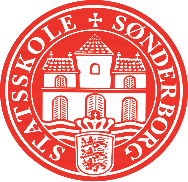 AT – SYNOPSISFORSIDEAT eksamen i 3g              		          2016/17OBS! Denne blanket indsættes som side 1 i AT-synopsen.Elev:Elev:Klasse:Klasse:Emne:Emne:Fag 1: Fagniveau:Fag 2:Fagniveau:Opgave A eller B: